AIMC Category Performance Report 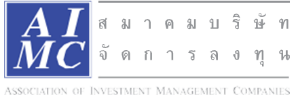 Report as of 31/7/2022Return statistics for Thailand Mutual FundsAverage Trailing Return (%)Average Trailing Return (%)Average Trailing Return (%)Average Trailing Return (%)Average Trailing Return (%)Average Trailing Return (%)Average Calendar Year Return (%)Average Calendar Year Return (%)Average Calendar Year Return (%)Average Calendar Year Return (%)Average Calendar Year Return (%)AIMC CategoryYTD3M6M1Y3Y5Y10Y20172018201920202021Aggressive Allocation-6.83-4.74-4.540.730.311.934.3915.06-11.322.94-3.7117.78ASEAN Equity-7.91-5.74-6.200.932.751.14-7.3812.78-16.31-1.88-0.6424.80Asia Pacific Ex Japan-17.16-5.07-13.42-20.023.320.224.1829.62-18.539.4622.911.18Commodities Energy34.171.9321.4541.7815.8811.20-4.56-1.32-19.5023.72-31.4165.84Commodities Precious Metals-2.03-8.00-1.24-3.667.015.00-0.115.31-3.7611.3722.38-1.94Conservative Allocation-3.62-1.20-2.53-2.51-0.270.622.174.34-1.733.47-1.013.30Emerging Market-20.57-4.98-19.38-25.97-3.70-2.79-0.2622.10-16.0414.489.34-3.39Emerging Market Bond Discretionary F/X Hedge or Unhedge-12.58-3.98-10.81-14.52-5.26-2.370.337.36-6.5310.473.86-4.60Energy-1.14-2.32-2.0113.04-0.235.674.9124.64-3.649.71-6.5510.38Equity General-4.28-5.16-3.425.10-1.331.074.3117.50-12.302.69-9.6119.03Equity Large Cap-3.62-4.16-3.557.91-2.081.544.1519.57-8.621.31-11.2216.03Equity Small - Mid Cap-8.51-10.78-6.252.608.105.43-18.91-23.303.768.0341.13European Equity-18.16-6.00-11.95-14.625.273.736.2513.78-14.6526.034.6224.32Foreign Investment Allocation-13.27-3.85-9.43-12.570.440.913.629.73-9.5612.836.416.90Fund of Property Fund - Foreign-15.46-8.50-9.55-13.98-0.251.793.338.05-5.9218.33-6.5919.71Fund of Property Fund - Thai-8.27-4.99-0.77-7.11-10.990.164.573.129.2819.91-22.42-0.22Fund of Property fund -Thai and Foreign-5.86-3.681.01-6.35-4.552.705.4410.543.5721.25-10.252.89Global Bond Discretionary F/X Hedge or Unhedge-7.56-1.32-6.43-8.16-0.660.10-0.140.55-1.845.143.621.13Global Bond Fully F/X Hedge-8.07-1.20-6.84-8.71-0.86-0.381.334.59-5.287.704.320.11Global Equity-21.36-4.89-13.34-20.845.554.863.7813.12-12.0920.0219.5012.50Greater China Equity-17.194.64-12.59-22.25-2.20-1.912.6629.90-18.4221.9119.36-12.55Health Care-16.173.97-3.26-14.649.776.9011.0312.82-3.4919.8022.597.71High Yield Bond-9.52-3.31-7.52-9.460.660.82-4.21-3.557.373.444.76India Equity-10.79-4.71-9.73-4.499.704.438.3631.69-12.071.0612.0726.23Japan Equity-7.162.701.51-3.536.554.078.9920.88-17.1218.2010.096.73Long Term General Bond-1.440.69-0.98-1.610.871.582.405.09-0.836.882.26-0.26Mid Term General Bond-0.690.22-0.61-0.960.821.181.902.241.043.061.030.67Mid Term Government Bond-0.600.16-0.52-0.770.510.831.661.490.552.521.40-0.18Moderate Allocation-5.16-2.06-3.14-2.53-0.800.923.099.32-5.424.65-3.467.56Money Market General0.140.060.120.240.470.681.221.060.931.270.550.20Money Market Government0.130.060.110.230.400.641.121.000.921.240.420.18SET 50 Index Fund-0.85-2.50-0.928.63-3.231.354.0220.27-5.604.22-13.2110.81Short Term General Bond0.290.140.250.440.650.901.431.301.171.810.490.42Short Term Government Bond-0.170.05-0.13-0.180.260.451.061.110.901.120.50-0.05Technology Equity-32.93-8.53-23.89-30.775.336.24-31.37-14.3327.1250.158.42Thai Free Hold1.500.641.500.11-0.011.584.314.953.420.99-2.43-0.63Thai Mixed (between free and lease hold)-2.04-0.10-2.08-2.500.702.212.973.646.245.033.19-1.48US Equity-24.51-5.43-16.03-20.625.847.007.5215.29-8.5723.6420.7022.20Vietnam Equity-16.25-10.50-15.87-12.058.65----18.80-3.6215.8645.20